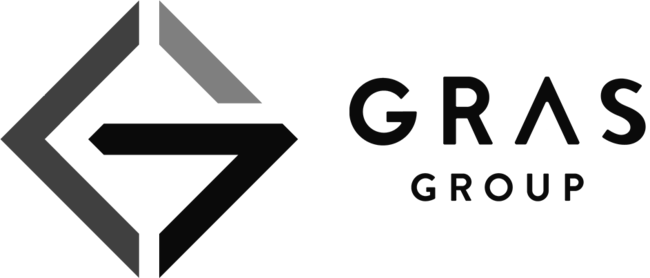 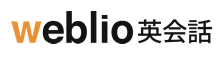 2021年度Weblio英会話ノート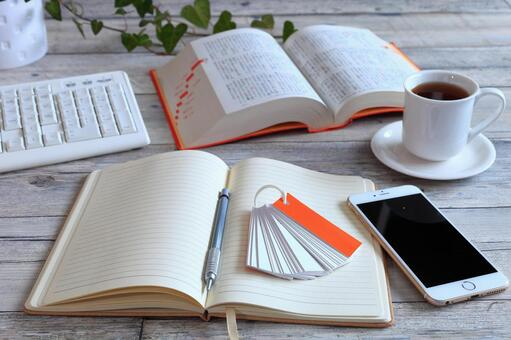 　年　　組　　番　名前＿＿＿＿＿＿＿＊オリエンテーション＊【Weblio英会話とは】「Weblio英会話」はインターネットを利用し、​１対１のマンツーマンで英会話の練習を行うプログラムです。講師の先生はフィリピン人です。マンツーマンなので、それぞれのレベルに合わせて英会話を進めていくことができます。【持ち物】オンライン英会話のレッスンがある日は必ず持参しましょう。【アカウント情報】あなた専用のアカウントです。忘れないようにメモしておきましょう。メールアドレス：パスワード：【1年間の目標】英会話の練習を通して達成したいことを記入しましょう。例）英検●級合格したい・こんな話をしてみたい・これができるようになりたい＊自宅レッスンの利用手順書＊【重要】対応機器とブラウザ（※普段授業内ではiPadはアプリで動作しますが、自宅レッスンではsafariなのでご注意ください）■利用手順（ログインまで）(1)ヘッドセットとウェブカメラを接続しておく (2)パソコン・タブレットを起動(3)Google Chromeまたはsafariを起動 (4)「Weblio英会話」もしくは「ウェブリオ英会話」と検索 (5)「Weblio英会話: 高品質・格安のオンライン英会話なら」をクリック (6)ページの右上の「メールアドレス」「パスワード」に上記を入力 (7)右の「ログイン」をクリック ■レッスン予約方法(1)お気に入り・講師・日時などからレッスンを予約(2)ご都合のよいお時間帯・受講したい講師を確認し、「予約する」をクリック(3)受講したい教材を選ぶ(4)「予約確定」ボタンをクリック(5)「レッスン詳細へ」というボタンが出れば予約完了■予約確認・キャンセル方法≪レッスン確認方法≫(1)「レッスン確認・報告」をクリック(2)講師がレッスンをキャンセルした場合は、一番左の列に「キャンセル」と表示されます。(3)「予約確認する」ボタン（黒いボタン）をクリックすると「レッスン時間・講師・教材」を確認できます。≪キャンセル方法≫・予約確認画面をスクロールし、「キャンセル理由」のボックスに理由を記入し、送信ボタンを押すとキャンセル完了となります。※レッスン開始の１時間前を過ぎますと、レッスン可能回数が消費されますのでご注意ください。■トラブル報告・完了報告トラブルが起きた場合はトラブル報告をお願いいたします。（振替のポイントが返ってまいりますので必ずご報告ください。）また、レッスンが完了した場合にも完了報告をお願いいたします。＊お助けフレーズ集１＊●レッスンが始まったらはじめまして。　　　　　　　　　Nice to meet you.～と呼んでください。　　　　　　Please call me ～.私は～に住んでいます。　　　　　I live in～.今日は～の教材を使いたいです。　I would like to use ～ today.●How are you?と聞かれたら元気です。　　　　　　　　　　　I'm good.まあまあです。　　　　　　　　　I'm OK.
●講師が良く使う表現
私の声が聞こえますか？　　　　　Can you hear me?
私が見えていますか？　　　　　　Can you see me?
あなたの名前はなんですか？　　　What is your name?
自己紹介してください。　　　　　Can you tell me about yourself?
～を見てください。　　　　　　　Please look at～.
～を読んでください。　　　　　　Please read ～.
私のあとに続いて読んでください。Please repeat after me.
質問はありますか？　　　　　　　Do you have any questions?

●レッスン中のリアクション
なるほど。　　　　　　　　　　　I see.
その通りです。　　　　　　　　　That's right.
本当に？　　　　　　　　　　　　Really?
理解しました。　　　　　　　　　I understand.
私もそう思います。　　　　　　　I think so too.
それは面白いですね。　　　　　　That's interesting.
たぶん。　　　　　　　　　　　　Maybe.＊お助けフレーズ集２＊●トラブルが発生したら
あなたの声が聞こえません。　　　　　　I can't hear your voice.
あなたの姿が見えません。　　　　　　　I can't see you clearly.
教材が見られません。　　　　　　　　　I can't open the material.
接続状態が悪いみたいです。　　　　　　We have a bad connection.
リロードをします。　　　　　　　　　　I'm going to reload.
ヘッドセットの調子が悪いです。　　　　Something is wrong with my headset.

●わからないとき
わかりません。　　　　　　　　　　　　I don't understand.
速すぎて話についていけません。　　　　I can't keep up with what you are talking about.
もう一度言っていただけますか？　　　　Could you say that again?
ゆっくり話してもらえますか？　　　　　Could you speak more slowly?
タイプして下さい。　　　　　　　　　　Please type it.
別の言い方をしていただけますか？　　　Could you say that in a different way?
少しの間考えさせてください。　　　　　Let me think about it for a while.
少し待ってください。　　　　　　　　　Just a moment please.

●意味を尋ねるとき
質問してもいいですか？　　　　　　　　May I ask you a question?
それはどういう意味ですか？　　　　　　What does that mean?
～はどういう意味ですか？　　　　　　　What does ～ mean?
～は英語で何と言いますか。　　　　　　How do you say ～ in English？
●レッスン終了時
今日はありがとうございました。　　　　Thank you for the lesson.
楽しかったです。　　　　　　　　　　　I enjoyed the lesson today.
良い一日を！　　　　　　　　　　　　　Have a nice day!＊記録表＊・PC・Andoroid端末　→　Google Chrome・iPad・iPhone　→　Safari日付テキスト講師名新しく習った単語や乾燥を書きましょう12345678910111213141516171819202122232425262728293031323334353637383940